Supplementary informationTablesTable S1: Antibiotic resistance pattern of studied Escherichia, Klebsiella and Enterobacter against meropenem and colistin.Table S2: Preparation of multiple bacterial cultures and phage combinations to test the activity of phage cocktails.Table S3: Taxonomy and morphological characteristics of the three bacteriophages. Table S4: Complete list of proteins/ CDS identified in Escherichia virus myPSH2311 genome. Table S5: Complete list of proteins/ CDS identified in Klebsiella virus myPSH1235 genome. Table S6: Complete list of proteins/ CDS identified in Enterobacter virus myPSH1140 genome. Figure S1: Similarities in genome arrangement of sequenced bacteriophage genomes; A) Circos plot depicting sequence similarities of Escherichia virus myPSH2311 against Escherichia phage vB_EcoP_SU10, B) Circos plot depicting sequence similarities of Klebsiella virus myPSH1235 against Klebsiella phage vB_KpnP_KpV48, C) Similarity in genome arrangement of Enterobacter virus myPSH1140 across Enterobacter phage PG7. The red color signifies high sequence similarity followed by orange, green and blue. 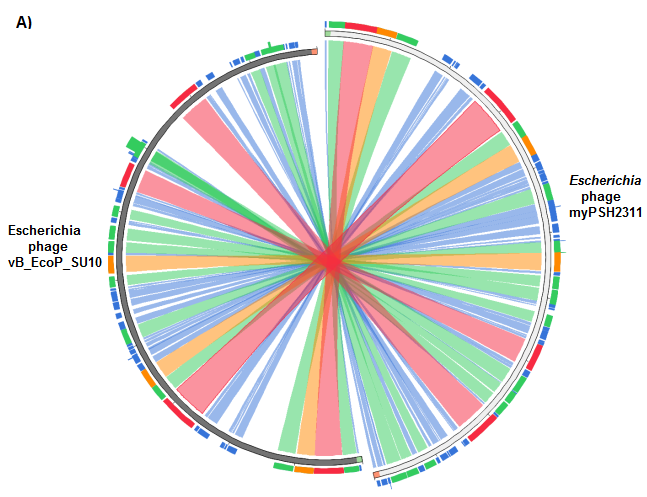 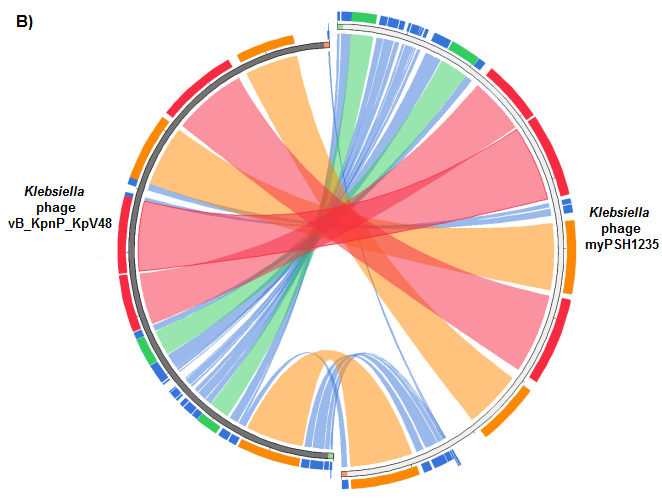 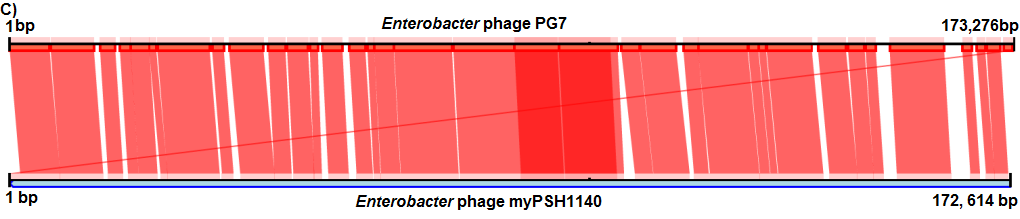 Figure S2: Comparative analysis of whole genome sequences using wgVISTA database. A) Depicts the sequence similarities of Escherichia virus myPSH2311 against Escherichia phage vB_EcoP_SU10, B) Depicts the sequence similarities of Klebsiella virus myPSH1235 against Klebsiella phage vB_KpnP_KpV48, C) Depicts the similarity in genome arrangement of Enterobacter virus myPSH1140 across Enterobacter phage PG7.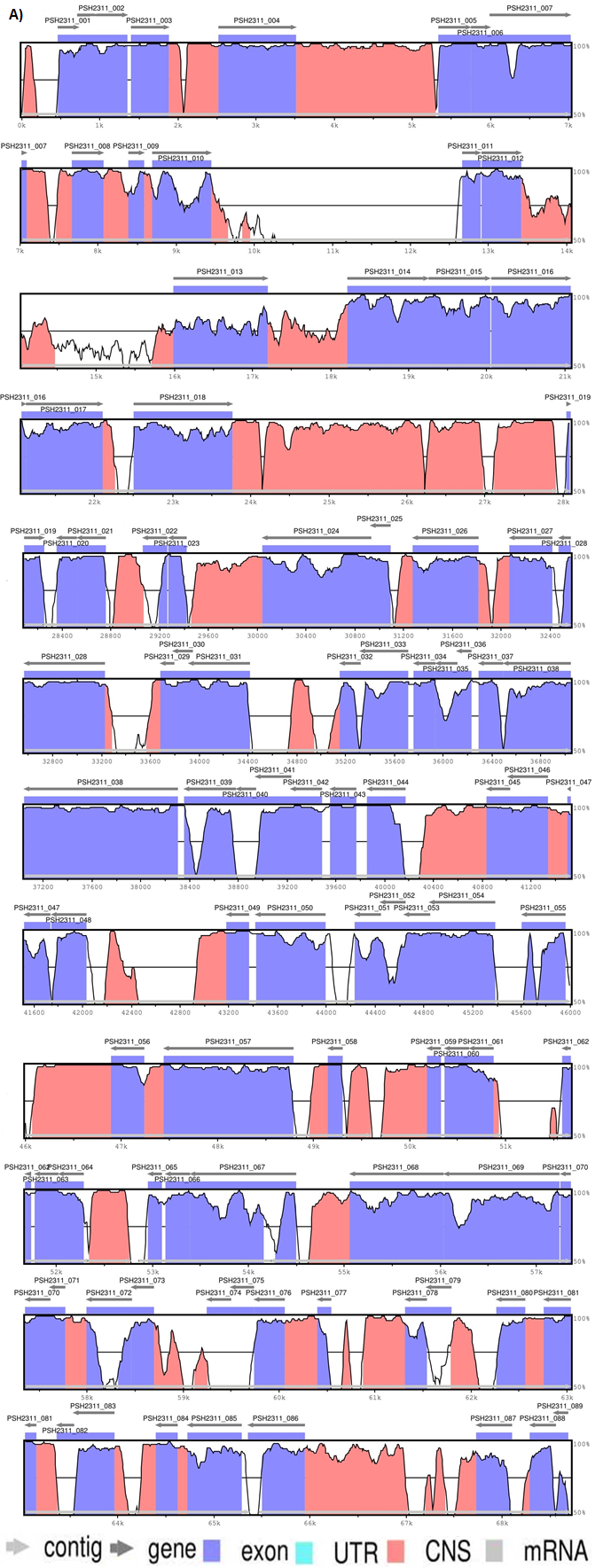 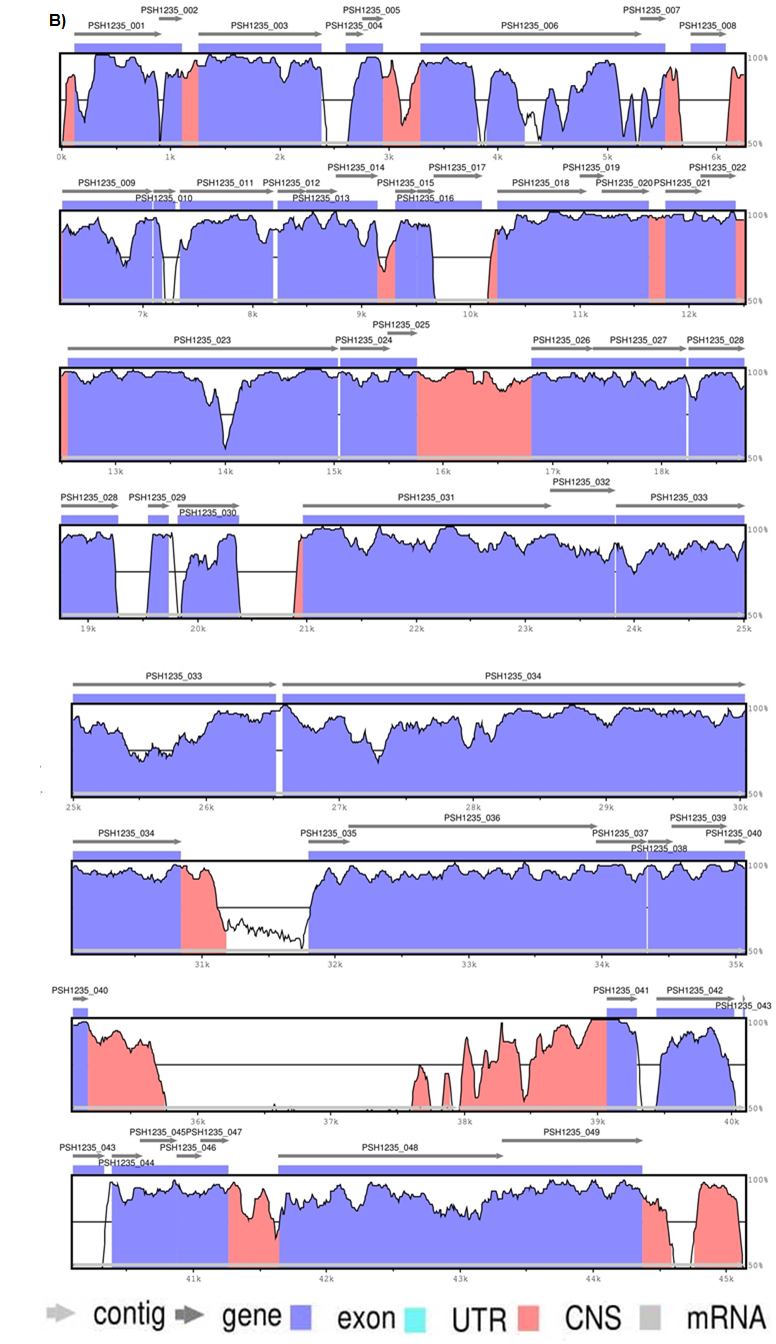 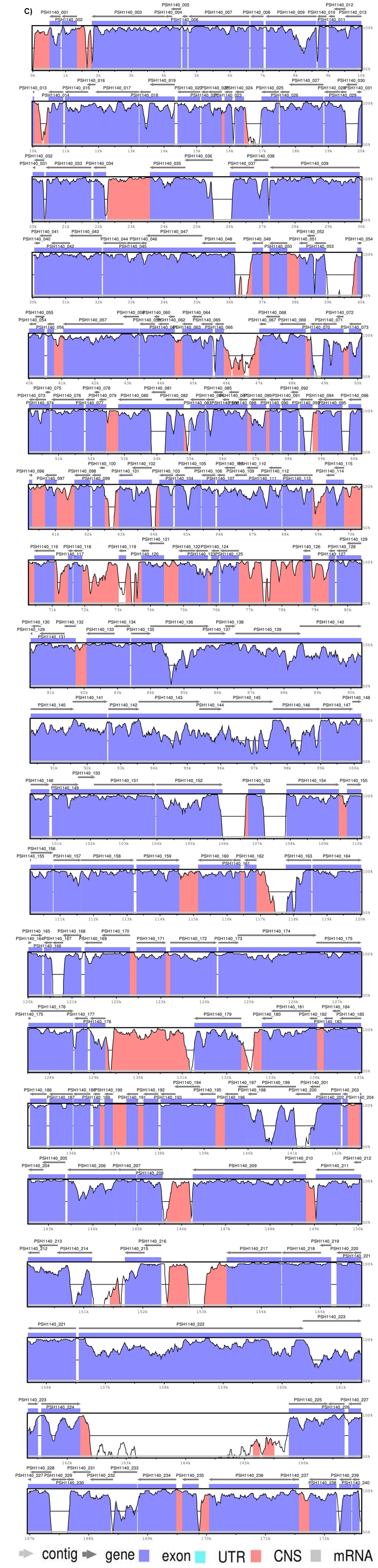 Organism/ AntibioticMeropenemColistinBothOrganism/ Antibiotic% of resistant isolates% of resistant isolates% resistant to both meropenem and colistinOrganism/ Antibiotic% of resistant isolates% of resistant isolates% resistant to both meropenem and colistinEscherichia coli (n=80)79 (n=63)40 (n=32)38 (n=30)Klebsiella pneumoniae (n=44)70(n=31)43 (n=19)41 (n=18)Enterobacter cloacae (n=15)60 (n=09)47 (n=07)40 (n=06)Enterobacter hormaechei(n=4)75 (n=03)25 (n=01)25 (n=01)Enterobacter asburiae (n=4)100 (n=04)50 (n=02) 25 (n=01)Enterobacter aerogenes (n=3)33 (n=01)33 (n=01)33 (n=01)S.no.Bacterial combinationPhage cocktail1.E. coli and K. pneumoniaeEK1 – Escherichia virus myPSH2311 and Klebsiella virus myPSH12352.K. pneumoniae and E. cloacaeKL2 - Klebsiella virus myPSH1235 and Enterobacter virus myPSH11403.E. coli and E. cloacaeEL3 - Escherichia virus myPSH2311 and Enterobacter virus myPSH11404.E. coli, K. pneumoniae and E. cloacaeEKL4 - Escherichia virus myPSH2311, Klebsiella virus myPSH1235 and Enterobacter virus myPSH1140BacteriophageEscherichia virus myPSH2311Klebsiella virus myPSH1235Enterobacter virus myPSH1140FamilyPhieco32likevirusPodoviridaeMyoviridaeCapsid size, nm33±3.080±4.580±2.0Tail length, nm65±2.530±1.5101±3.5Adsorption velocity, mL/min 1.1x10-94.35x10-92.8x10-9 Latency period, min264011Burst size, phage particles/infected cell110120135ORFsNucleotide PositionStrandFunctionORF1466-720+Hypothetical proteinORF2713-1345+Hypothetical proteinORF31402-1875+Hypothetical proteinORF42524-3504+Terminase large subunitORF55341-5745+Portal proteinORF65755-5991+Hypothetical proteinORF75991-7076+Scaffolding proteinORF87667-8065+Major head proteinORF98395-8589+Ig-like domain proteinORF108693-9445+Tail tubular protein AORF1112672-12890+Putative holinORF1212920-13411+LysinORF1315992-17194+Putative receptor proteinORF1418215-19246+Hypothetical proteinORF1519259-20041+Internal virion D proteinORF1620061-21113+Hypothetical proteinORF1721126-22094+Putative DNA injection proteinORF1822507-23757+Hypothetical proteinORF1928050-28247+Hypothetical proteinORF2028516-28355-Hypothetical proteinORF2128752-28525-Hypothetical proteinORF2229256-29065-Hypothetical proteinORF2329413-29270-5’-3’ exonucleaseORF2430934-30041-ATP-binding proteinORF2531089-30931-GTP-binding proteinORF2631808-31278-RNA polymerase ECF sigma factorORF2732417-32067-Hypothetical proteinORF2833221-32475-Hypothetical proteinORF2933790-33683-Hypothetical proteinORF3033948-33784-Hypothetical proteinORF3134417-33914-Serine/threonine phosphataseORF3235323-35156-Hypothetical proteinORF3335712-35321-Hypothetical proteinORF3435935-35759-Hypothetical proteinORF3536112-35945-Hypothetical proteinORF3636231-36112-Hypothetical proteinORF3736487-36296-Hypothetical proteinORF3838304-36496-DNA polymeraseORF3938939-38781-Hypothetical proteinORF4038939-38781-Hypothetical proteinORF4139227-38943-Hypothetical proteinORF4239483-39229-Hypothetical proteinORF4339762-39553-Hypothetical proteinORF4440171-39857-Hypothetical proteinORF4541022-40837-Hypothetical proteinORF4641338-41009-NAD-dependent DNA ligaseORF4741734-41501-Hypothetical proteinORF4842026-41751-Thymidylate synthaseORF4943361-43182-Hypothetical proteinORF5043986-43423-DNA-binding proteinORF5144447-44238-Hypothetical proteinORF5244644-44447-Hypothetical proteinORF5344847-44641-Hypothetical proteinORF5445381-44848-dCTPdeaminaseORF5545960-45601-Hypothetical proteinORF5647229-46894-DNA polymeraseORF5748785-47445-Primase/helicase activityORF5849303-49151-Hypothetical proteinORF5950328-50191-Hypothetical proteinORF6050615-50373-Hypothetical proteinORF6150876-50628-ATP-grasp enzymeORF6251730-51593-Hypothetical proteinORF6352017-51773-Hypothetical proteinORF6452278-52030-ATP-grasp enzymeORF6553096-52959-Hypothetical proteinORF6653389-53141-Hypothetical proteinORF6754490-53395-ATP-grasp enzymeORF6856029-55058-Hypothetical proteinORF6957239-56040-Hypothetical proteinORF7057613-57251-Hypothetical proteinORF7157768-57616-Hypothetical proteinORF7258459-57995-Hypothetical proteinORF7358692-58459-Hypothetical proteinORF7459498-59250-Hypothetical proteinORF7559730-59500-Hypothetical proteinORF7660050-59739-Transcriptional regulatorORF7760536-60405-Hypothetical proteinORF7861531-61313-Hypothetical proteinORF7961789-61532-Hypothetical proteinORF8062561-62265-Hypothetical proteinORF8163150-62761-Hypothetical proteinORF8263540-63367-Hypothetical proteinORF8363959-63537-Hypothetical proteinORF8464615-64397-Hypothetical proteinORF8565284-64727-Hypothetical proteinORF8665945-65456-Hypothetical proteinORF8768097-67732-Hypothetical proteinORF8868551-68291-Hypothetical proteinORF8968690-68541-Hypothetical proteinORFsNucleotide PositionStrandFunctionORF1118-903+DNA primaseORF2900-1094+Hypothetical proteinORF31260-2375+Putative DNA primaseORF42606-2761+Hypothetical proteinORF52758-2940+Hypothetical proteinORF63291-5306+DNA polymerase IORF75303-5524+Hypothetical proteinORF85765-6079+Hypothetical proteinORF96262-7077+Putative phosphoesteraseORF107097-7285+Hypothetical proteinORF117341-8183+Large tegument proteinORF128237-8491+Hypothetical proteinORF138492-8770+Hypothetical proteinORF148770-9144+Hypothetical proteinORF159308-9505+Hypothetical proteinORF169508-9666+Hypothetical proteinORF179666-10100+Hypothetical proteinORF1810249-11049+5’-3’ exonucleaseORF1911006-11209+Hypothetical proteinORF2011200-11622+DNA endonuclease VIIORF2111784-12113+Polynucleotide kinase/ phosphataseORF2212110-12424+Hypothetical proteinORF2312566-15034+RNA polymeraseORF2415058-15498+Hypothetical proteinORF2515495-15758+Hypothetical proteinORF2616809-17363+Head-tail connectorORF2717378-18220+Putative scaffolding proteinORF2818246-19265+Capsid proteinORF2919546-19725+Hypothetical proteinORF3019818-20378+Tail tubular proteinORF3120971-23229+Tail tubular proteinORF3223231-23818+Internal virion protein BORF3323836-26520+Hypothetical proteinORF3426571-30836+Internal core proteinORF3531799-32101+DNA muturase AORF3632101-33957+DNA muturase BORF3733957-34331+Hypothetical proteinORF3834343-34525+Hypothetical proteinORF3934525-34929+Putative spanin proteinORF4034922-35173+Putative holinORF4139073-39288+Hypothetical proteinORF4239448-40023+Hypothetical proteinORF4340089-40331+Hypothetical proteinORF4440393-40614+Hypothetical proteinORF4540607-40870+Hypothetical proteinORF4640879-41058+Hypothetical proteinORF4741055-41261+Hypothetical proteinORF4841643-43316+Hypothetical proteinORF4943316-44362+Putative peptidaseORFsNucleotide PositionStrandFunctionORF1832-515-Hypothetical proteinORF21341-883-Protector from prophage-induced early lysisORF34018-1805-Protector from prophage-induced early lysisORF44230-4024-Hypothetical proteinORF54508-4224-Hypothetical proteinORF64709-4554-Hypothetical proteinORF76590-4749-DNA topoisomeraseORF87025-6639-Hypothetical proteinORF98639-7104-Hypothetical proteinORF108932-8672-Hypothetical proteinORF119200-9024-Hypothetical proteinORF129522-9187-Hypothetical proteinORF1310031-9522-Hypothetical proteinORF1410928-10491-Hypothetical proteinORF1511672-10983-Exonuclease AORF1611911-11669-Hypothetical proteinORF1713230-13257-DNA helicaseORF1813571-13257-Hypothetical proteinORF1914323-13571-Anti-sigma factorORF2015086-14409-ADP-ribosylaseORF2115338-15147-Hypothetical proteinORF2215757-15353-Hypothetical proteinORF2316079-15855-Hypothetical proteinORF2416429-16178-Hypothetical proteinORF2517489-16971-dCTPase, dUTPase, dCDPase, dUDPaseORF2617819-17535-Hypothetical proteinORF2718841-17816-DNA primase subunitORF2819349-18885-Hypothetical proteinORF2919553-19365-Hypothetical proteinORF3019876-19550-Hypothetical proteinORF3120064-19873-Hypothetical proteinORF3220342-20061-Hypothetical proteinORF3321776-20400-DNA primase/ helicaseORF3422221-21853-Head vertex assembly chaperoneORF3524651-23575-Beta-glucosyltransferaseORF3625478-24648-Hypothetical proteinORF3726742-26002-dCMPhydroxymethylaseORF3827179-26739-Hypothetical proteinORF3929950-27242-DNA polymeraseORF4030209-30048-Hypothetical proteinORF4130574-30209-Translational repressor proteinORF4231139-30576-Clamp loader subunit, DNA polymeraseORF4332095-31136-Clamp loader subunit, DNA polymeraseORF4432841-32155-Sliding clamp, DNA polymerase accessoryORF4533275-32850-RNA polymerase binding proteinORF4633476-33285-Hypothetical proteinORF4735161-33474-Recombination endonuclease subunitORF4836180-35158-Endonuclease subunitORF4937010-36684-Hypothetical proteinORF5037760-37227-RNA polymerase sigma factorORF5138371-38120-Hypothetical proteinORF5238595-38368-Hypothetical proteinORF5338930-38592-Hypothetical proteinORF5440214-39900-GlutaredoxinORF5540464-40189-Hypothetical proteinORF5640749-40564-Anaerobic NTP reductase, small subunitORF5742868-41039-Anaerobic NTP reductase, small subunitORF5843338-42865-Recombinase endonuclease VIIORF5943831-43373-Protease inhibitorORF6043961-43815-Hypothetical proteinORF6144257-43946-Hypothetical proteinORF6244430-44257-Hypothetical proteinORF6344961-44668-Hypothetical proteinORF6445251-44958-Hypothetical proteinORF6545583-45248-Hypothetical proteinORF6645926-45669-Hypothetical proteinORF6747216-47010-Hypothetical proteinORF6847641-47204-Hypothetical proteinORF6948411-47635-Hypothetical proteinORF7048918-48577-Hypothetical proteinORF7149358-48942-Hypothetical proteinORF7249573-49358-Hypothetical proteinORF7350252-49749-Hypothetical proteinORF7450613-50263-Hypothetical proteinORF7550747-50601-Hypothetical proteinORF7651763-50786-Hypothetical proteinORF7752097-51834-Hypothetical proteinORF7852243-52094-Hypothetical proteinORF7952455-52243-Hypothetical proteinORF8053828-52818-Hypothetical proteinORF8154250-53825-Hypothetical proteinORF8254801-54247-Hypothetical proteinORF8355463-55011-Hypothetical proteinORF8455730-55485-Hypothetical proteinORF8556001-55723-Hypothetical proteinORF8656191-55985-Hypothetical proteinORF8756475-56188-Hypothetical proteinORF8856747-56478-Hypothetical proteinORF8957312-56854-Hypothetical proteinORF9057739-57419-Hypothetical proteinORF9158070-57795-Lysis inhibition regulatorORF9258290-58078-Hypothetical proteinORF9358733-58350-Hypothetical proteinORF9459028-58897-Hypothetical proteinORF9559640-59056-Thymidine kinaseORF9660289-59834-Hypothetical proteinORF9761028-60702-Valyl-tRNAsynthetase modifierORF9862059-61595-Site-specific RNA endonucleaseORF9962384-62118-Hypothetical proteinORF10062494-62348-Hypothetical proteinORF10163351-62932-Hypothetical proteinORF10263896-63348-Hypothetical proteinORF10364586-64173-Endonuclease V, N-glycosylase UV repair enzymeORF10464941-64645-Hypothetical proteinORF10565422-64928-Lysozyme murein hydrolaseORF10665869-65456-Nudix hydrolaseORF10766162-65932-Hypothetical proteinORF10866470-66159-Hypothetical proteinORF10966829-66467-Hypothetical proteinORF11067164-66826-Hypothetical proteinORF11167501-67148-Hypothetical proteinORF11267878-67504-Hypothetical proteinORF11368829-67912-Hypothetical proteinORF11469487-69254-Hypothetical proteinORF11569780-69496-Hypothetical proteinORF11671078-70476-Hypothetical proteinORF11771628-71486-Hypothetical proteinORF11871911-71651-Hypothetical proteinORF11973244-73038-Hypothetical proteinORF12073952-73728-Hypothetical proteinORF12174405-73956-Hypothetical proteinORF12275352-74855-Hypothetical proteinORF12375737-75363-Hypothetical proteinORF12476080-75856-Hypothetical proteinORF12576679-76122-Hypothetical proteinORF12678867-78643-Hypothetical proteinORF12779607-79428-Putative membrane proteinORF12879981-79673-Ip7 proteinORF12980436-79978-Hypothetical proteinORF13080687-80433-Chaperone for tail fiber formationORF13181412-80684-Deoxynucleoside monophosphate kinaseORF13281752-81414-Tail completion and sheath stabilizerORF13382916-82086-DNA end protector proteinORF13483365-82916-Head completion proteinORF13583415-83990+Baseplate hub subunit and tail lysozymeORF13683990-85726+Baseplate hub subunit and tail lysozymeORF13785734-86237+Hypothetical proteinORF13886238-86534+Hypothetical proteinORF13986539-88485+Baseplate wedge initiatorORF14088482-91580+Baseplate wedge initiatorORF14191573-92583+Baseplate wedge initiatorORF14292644-93552+Baseplate wedge subunitORF14393549-95357+Baseplate wedge subunit and tail pinORF14495357-96019+Baseplate wedge subunit and tail pinORF14596019-97569+Short tail fiber proteinORF14697578-98990+Fibritin neck whisker proteinORF14799021-99959+Neck proteinORF14899956-100756+Neck proteinORF149100847-101632+Tail sheath stabilizer and completionORF150101632-102129+Large terminase proteinORF151102113-103945+Large terminase proteinORF152103979-105961+Tail sheath proteinORF153106743-107234+Tail tube proteinORF154107880-109448+Portal vertex protein of headORF155109697-110122+Prohead core proteinORF156110122-110763+Prohead core proteinORF157110797-111612+Prohead core proteinORF158111635-113197+Major capsid proteinORF159113283-114566+Head vertex proteinORF160116148-115144-RNA ligase 2 activityORF161116405-116157-Hypothetical proteinORF162116873-116520-Hypothetical proteinORF163118518-117766-Inhibitor of prohead proteaseORF164118571-120073+RNA-DNA and DNA-DNA helicase, ATPaseORF165120081-120320+Putative split helicaseORF166120540-120373-Hypothetical proteinORF167120791-120564-Hypothetical proteinORF168121204-120791-Recombination, repair and ssDNA binding proteinORF169121679-121281-Baseplate wedge subunitORF170122308-121679-Baseplate hub subunitORF171122457-123110+Baseplate hub subunitORF172123224-124267+Baseplate hub subunitORF173124314-123751-Baseplate distal hub subunitORF174124748-126511+Baseplate hub subunit, tail lengthORF175126521-127570+Baseplate subunitORF176127570-128532+Baseplate subunitORF177128851-128562-Hypothetical proteinORF178129259-128912-RNA polymerase ADP-ribosylaseORF179132330-131278-DNA ligaseORF180133024-132794-Hypothetical proteinORF181133884-133021-Hypothetical proteinORF182134050-133874-Hypothetical proteinORF183134401-134198-Hypothetical proteinORF184134565-134398-Hypothetical proteinORF185135035-134565-Hypothetical proteinORF186135436-135074-Hypothetical proteinORF187136029-135508-Hypothetical proteinORF188136428-136054-Hypothetical proteinORF189136640-136497-Hypothetical proteinORF190136933-136754-Hypothetical proteinORF191137505-137251-Lysis inhibition accessory protein, rapid lysis proteinORF192137963-137640-Head assembly cochaperone with GroELORF193138349-138020-Hypothetical proteinORF194138908-138342-DeoxycytidylatedeaminaseORF195139252-139472+Hypothetical proteinORF196139765-139472-Hypothetical proteinORF197139980-139765-Hypothetical proteinORF198140188-139997-Hypothetical proteinORF199141075-140188-Polynucleotide 5’-kinase and 3’-phosphataseORF200141410-141072-Hypothetical proteinORF201141615-141400-Hypothetical proteinORF202142091-141612-Hypothetical proteinORF203142238-142140-Hypothetical proteinORF204142875-142519-Putative membrane proteinORF205143369-142963-Inhibitor of host transcriptionORF206144539-143433-RNA ligase 1 and tail fiber attachment catalystORF207144973-144560-Aerobic NDP reductase small subunitORF208145575-145000-Aerobic NDP reductase small subunitORF209148517-146262-Ribonucleoside-diphosphatereductase subunitORF210148815-148504-Hypothetical proteinORF211149902-149042-dTMP (thymidylate) synthaseORF212150249-149902-Hypothetical proteinORF213150556-150236-Hypothetical proteinORF214151136-150543-DihydrofolatereductaseORF215152025-151699-Hypothetical proteinORF216152309-152025-Hypothetical proteinORF217154343-153424-Single-stranded DNA binding proteinORF218155008-154355-Loader of DNA helicaseORF219155187-155005-Late promoter transcriptional accessory proteinORF220155557-155282-Double-stranded DNA binding proteinORF221156503-155565-RnaseHORF222156558-160352+Long tail fiber, proximal subunitORF223160352-161500+Hinge connector of long tail fiberORF224161560-162213+Hinge connector of long tail fiber distalORF225165757-166413+Holing lysis mediatorORF226166694-166422+Anti-sigma 70 proteinORF227167019-166762+Hypothetical proteinORF228167369-167019-Hypothetical proteinORF229167619-167362-Hypothetical proteinORF230167749-167627-Hypothetical proteinORF231168029-167724-Hypothetical proteinORF232168412-168029-Hypothetical proteinORF233168819-168409-Hypothetical proteinORF234169478-168834-Activator of middle period transcriptionORF235169860-169588-Hypothetical proteinORF236171423-170044-DNA topoisomerase II medium subunitORF237171564-171430-Hypothetical proteinORF238172191-171745-Nucleoid disruption proteinORF239172454-172248-Hypothetical proteinORF240172584-172465-Hypothetical protein